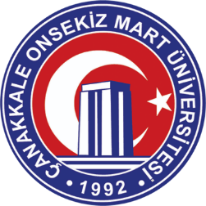                                                              T.C.                    ÇANAKKALE ONSEKİZ MART ÜNİVERSİTESİ                             ÖĞRENCİ İŞLERİ DAİRE BAŞKANLIĞI                                         YÖK BURSLARI TAKİP ŞUBESİULUSLARARASI ÖĞRENCİ KREDİ YURTLAR KURUMU BEYAN DİLEKÇESİYÖK BURSLARI TAKİP ŞUBESİ MÜDÜRLÜĞÜNE	Üniversitenizin……………………………………………………………………………………………Fakülte/Yüksekokul/MeslekYüksekokulu……………………………………………………………………………………………. Bölümüne/Programına Yurtdışı Yabancı Uyruklu Kontenjanından yararlanarak kayıt yaptırmış bulunmaktayım.  Ayrıca Yabancı Uyruklu Öğrencileri Destekleme Burslusu olarak eğitimime devam etmekteyim.	Yükseköğretim Kurulu Tarafından Gelecek Yabancı Uyruklu Öğrencilere Sağlanacak Desteklere İlişkin Usul ve Esaslar uyarınca Temmuz ve Ağustos aylarında nöbetçi yurtlarda kalan YÖK Burslusu öğrencilerin yurt ücretlerinin üniversite hesabına aktarılması, aktarılan tutardan yurt ücreti ödendiğine dair banka dekontu getiren öğrencilere ödenmesi kapsamında  ……………………….…….ayına/aylarına ait beyan ettiğim dekont ektedir.  …………………………………….yurt müdürlüğüne ödemiş olduğum yurt ücretinin tarafıma ödenmesini arz ederim.											........./........./20......											    ................................................											  (Adı, Soyadı, İmzası)